Wählen Sie aus und kreuzen Sie an (wenn nicht anders angegeben).Benzol – ein AromatWelche Aussagen passen zu dem Diagramm?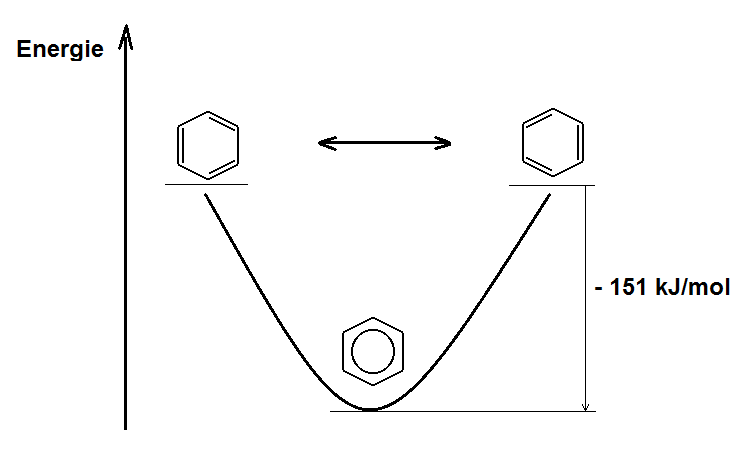  Zwischen den möglichen Strukturformeln des Benzols       besteht ein chemisches Gleichgewicht. Die beiden Kekule-Formeln können als hypothetische
       mesomere Grenzstrukturen aufgefasst werden. Das Benzolmolekül ist energetisch deutlich stabiler als ein       denkbares Cyclohexatrien mit isolierten Doppelbindungen.Eigenschaften des Benzolmoleküls –der aromatische ZustandWelche Aussagen beschreiben den aromatischen Zustand im Benzolmolekül korrekt? Die Einfachbindungen wechseln im Benzol sehr schnell die        Plätze mit den Doppelbindungen. Im Benzolmolekül liegt ein delokalisiertes
       Elektronenringsystem vor. Das Benzolmolekül ist cyclisch und eben (planar). Das Benzolmolekül ist cyclisch und nimmt eine Wannenform
       oder eine Sesselform ein. Die Bindungslängen zwischen den Kohlenstoffatomen im       Ring sind alle gleich.Benzol – ein GefahrstoffWelche GHS-Gefahrstoffkennzeichen treffen auf Benzol zu?Benzol ist besonders gesundheitsgefährdend, weil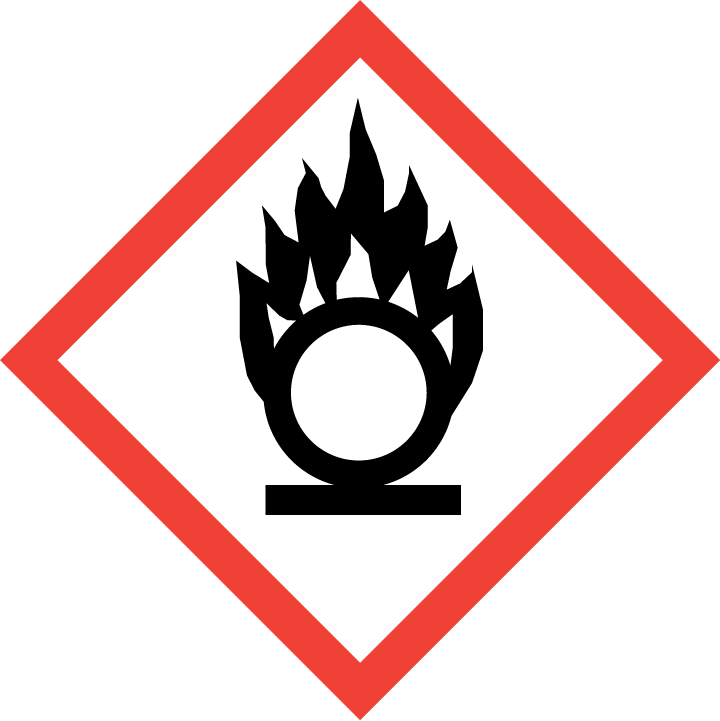 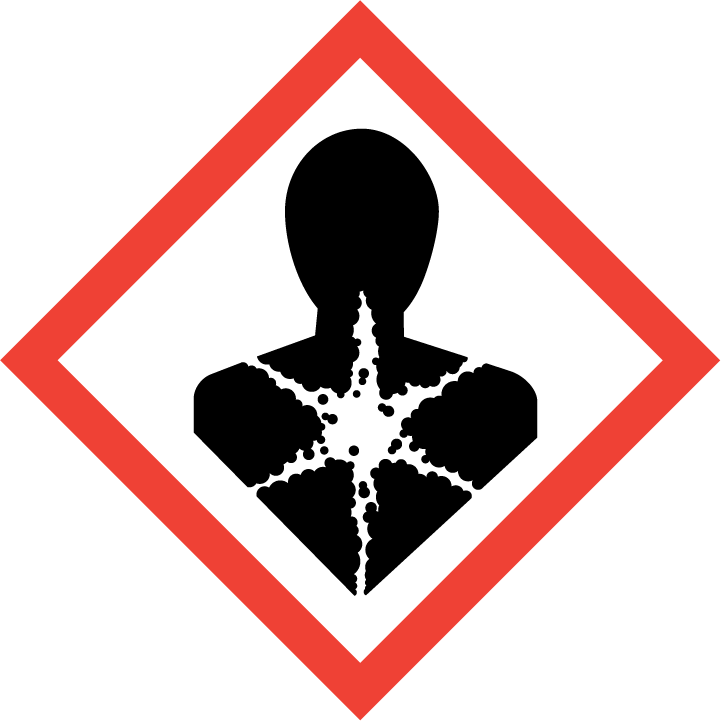 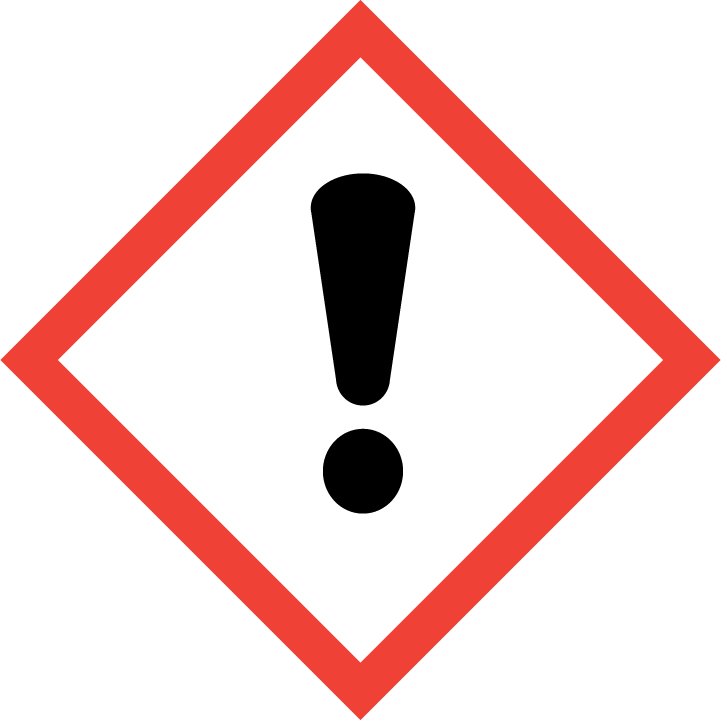 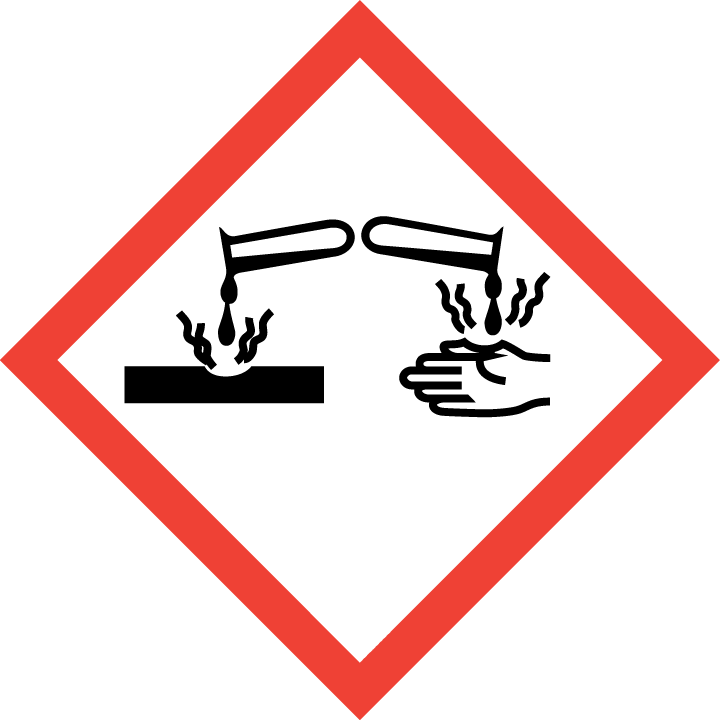 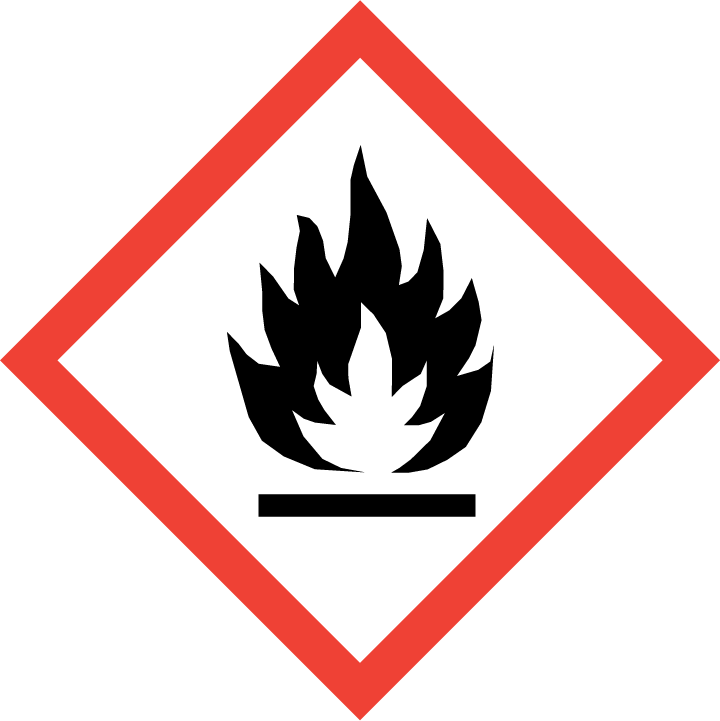  bereits ein einziges Benzolmolekül krebserregend und       erbgutverändernd sein kann. schon eine Aufnahme von Benzoldämpfen in geringer        Konzentration über lange Zeit zu schweren Organschäden führt. das Einatmen von Benzol in hoher Konzentration tödlich ist.Reaktion von Benzol mit BromWelche Aussage ist richtig?Ergänzen Sie die Reaktionsgleichung.      C6H6  +  Br2   … Benzol reagiert mit Brom in einer Additionsreaktion an einer       Doppelbindung. Typisch für Benzol ist die radikalische Substitution. Typisch für Benzol ist eine elektrophile Substitution in        Gegenwart eines Katalysators (z.B. FeBr3).Wichtige BenzolderivateOrdnen Sie den Strukturformeln die richtigen Namen und die richtigen Verwendungen zu.BenzaldehydBenzoesäureL-PhenylalaninPhenolStyrolToluolLebensmittelkonservierungsmittelAromabestandteil (Marzipangeschmack)Desinfektionsmittelproteinogene AminosäureLösungsmittel, BenzolersatzstoffMonomer für einen durch Polymerisation hergestellten Kunststoff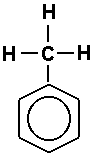 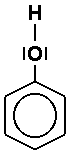 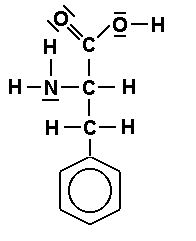 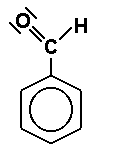 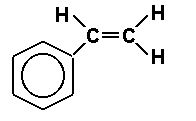 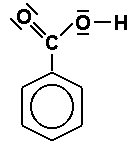 Benzol – ein AromatWelche Aussagen passen zu dem Diagramm? Zwischen den möglichen Strukturformeln des Benzols     besteht ein chemisches Gleichgewicht. Die beiden Kekule-Formeln können als hypothetische
     mesomere Grenzstrukturen aufgefasst werden. Das Benzolmolekül ist energetisch deutlich stabiler als ein     denkbares Cyclohexatrien mit isolierten Doppelbindungen.Eigenschaften des Benzolmoleküls –der aromatische ZustandWelche Aussagen beschreiben den aromatischen Zustand im Benzolmolekül korrekt? Die Einfachbindungen wechseln im Benzol sehr schnell die      Plätze mit den Doppelbindungen. Im Benzolmolekül liegt ein delokalisiertes
     Elektronenringsystem vor. Das Benzolmolekül ist cyclisch und eben (planar). Das Benzolmolekül ist cyclisch und nimmt eine Wannenform
     oder eine Sesselform ein. Die Bindungslängen zwischen den Kohlenstoffatomen im     Ring sind alle gleich.Benzol – ein GefahrstoffWelche GHS-Gefahrstoffkennzeichen treffen auf Benzol zu?Benzol ist besonders gesundheitsgefährdend, weil bereits ein einziges Benzolmolekül krebserregend und     erbgutverändernd sein kann. schon eine Aufnahme von Benzoldämpfen in geringer     Konzentration über lange Zeit zu schweren Organschäden führt. das Einatmen von Benzol in hoher Konzentration tödlich ist.Reaktion von Benzol mit BromWelche Aussage ist richtig?Ergänzen Sie die Reaktionsgleichung.      C6H6  +  Br2     C6H5Br  +  HBr Benzol reagiert mit Brom in einer Additionsreaktion an einer     Doppelbindung. Typisch für Benzol ist die radikalische Substitution. Typisch für Benzol ist eine elektrophile Substitution in      Gegenwart eines Katalysators (z.B. FeBr3).Wichtige BenzolderivateOrdnen Sie den Strukturformeln die richtigen Namen und die richtigen Verwendungen zu.BenzaldehydBenzoesäureL-PhenylalaninPhenolStyrolToluolLebensmittelkonservierungsmittelAromabestandteil (Marzipangeschmack)Desinfektionsmittelproteinogene AminosäureLösungsmittel, BenzolersatzstoffMonomer für einen durch Polymerisation hergestellten Kunststoff    f  5             d  3             c  4    a  2      e  6  b  1   